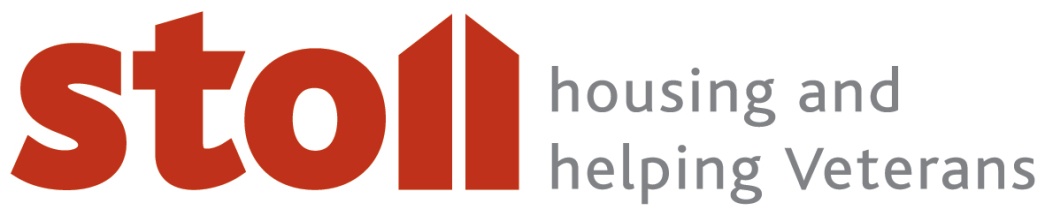 Job DescriptionFundraising OfficerLocation:	 Sir Oswald Stoll Mansions, 446 Fulham Road, London SW6 1DTResponsible to:	 Director of Fundraising and CommunicationsRole purpose:  To support the overall fundraising target at Stoll:Responsibility for raising funds from Community fundraising  To provide excellent administration to support fundraising across the teamResponsibilitiesDirect fundraising Organise challenge event activities (e.g./ RideLondon, London Landmarks Half Marathon)Organise Stoll’s participation in The Big Chelsea Sleep OutOrganise collections at stations, football clubs and other sporting arenasWork directly with the local community on raising funds for StollSupporting the fundraising teamProvide support to the Grants & Legacies Manager with mailouts and funder visitWork with the Director of Fundraising on agreed fundraising targetsSupporting the Director of Fundraising and other fundraising staff in delivering written appeals to individuals for regular giving and legacy campaignsSupport Team colleagues to put on high quality fundraising events by providing strong administrative support and acting as first point of contact for event participants and attendees where appropriateProvide admin support where necessary and agreed by the Director of FundraisingWork with the Director of Fundraising on the monthly newsletter Admin dutiesProvide administrative support on internal and external events Provide administrative support on departmental and Stoll wide meetings, preparing agendas, distributing papers, taking and circulating minutes Assist with financial recording and the monthly income reconciliation processInput data on to the Harlequin database Establish and maintain logical filing systems (both electronic and print) Open and distribute fundraising postMake sure fundraising stationery is kept up to date Make sure the team have adequate supplies of organisational forms and materials To undertake any other duties or projects as required by the Director of FundraisingResponsible for sending out Gift Aid Declaration forms where necessaryWorking in a team and with others Contribute positively to working in a team and across Stoll to deliver quality fundraising practices. Maximise own personal development by positively contributing to induction, supervision, training, appraisal and team meetings.Contribute to the smooth running of events by working with the whole Fundraising teamAct in a professional manner whilst on duty and when representing Stoll. Financial Control Work within established budgets and maintain accurate financial records. Adhere to Stoll’s financial policies and procedures. Responsible for keeping the income spreadsheet up to date on a weekly basisResponsible for tracking online donations, and recording and thanking donorsIT, record keeping, data management Ensure that the fundraising database, donor files and other written documents are accurate, kept up to date and regularly reviewed.Maintain confidentiality of records and information relating to donors, beneficiaries and staff in accordance with Stoll’s Confidentiality Policy and Data Protection Policy. Quality and regulatory complianceUnderstand and work within the frameworks of the Institute of Fundraising and the Fundraising Standards Board and legislation relating to this area of work.Understand and work within the legal framework in which Stoll provides housing and support to beneficiaries.Health and SafetyWork in accordance with Stoll’s Health and Safety policy and legislative requirements for health and safety and report any accidents or potential accidents and near misses.Equality and diversityManage and maintain working practices in accordance with the principles and practice of equality and diversity, taking account individual needs and requirementsPerson SpecificationFundraising Officer ExperienceEvidence of working in a fundraising team for Experience of raising funds through activities and events Experience/Ability to organise volunteer support from beneficiaries and local communityExperience/Ability to work independently as well as in a diverse team Experience/Ability to be flexible and juggle different tasks coupled with highly developed planning skillsSkills and KnowledgeHigh level organisational skills to handle varying administrative tasks effectivelyHighly IT literate, with previous knowledge of donor databases and project management systemsKnowledge of independently developing administrative systems and highly developed skills in this areaAn understanding of, and commitment to, the aims and ethos of StollDemonstrable ability to prioritise and manage own workload to deadline and achieve objectives setDemonstrable high attention to detailDemonstrable excellent interpersonal and communication skillsA relevant Level 3 qualification e.g. NVQ3 in Administration, or one or more relevant GNVQs or A-levels, or equivalent post-16 qualification(s) European Computer Driving Licence, or equivalent, desirable but not essentialI have read this job description and person specification; I have discussed it with my line manager and understand the requirements of the role.Name:Signature:Date: